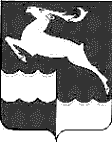 АДМИНИСТРАЦИЯ ЯРКИНСКОГО СЕЛЬСОВЕТА КЕЖЕМСКОГО РАЙОНА  КРАСНОЯРСКОГО КРАЯПОСТАНОВЛЕНИЕ10.01.2022 г.                                           №  1                              с. Яркино                                        О внесении изменений в постановление администрации Яркинского сельсовета от 16.04.2020г № 12 «Об утверждении  Положения "Об оплате труда работников органов местного самоуправления по должностям, не отнесенным к муниципальным должностям муниципальной службы»         Руководствуясь статьями 135 и 144 Трудового кодекса Российской Федерации,  Бюджетным кодексом Российской Федерации, Федеральным законом от 6 октября 2003 года N 131-ФЗ "Об общих принципах организации местного самоуправления в Российской Федерации" , руководствуясь  Уставом  Яркинского сельсовета,   Постановляю:     1. Внести изменения в постановление администрации Яркинского сельсовета от 16.04.2020г № 12 «Об утверждении  Положения "Об оплате труда работников органов местного самоуправления по должностям, не отнесенным к муниципальным должностям муниципальной службы».    1.1  В пункте 8 « Персональные выплаты» подпункт 2 изложить в новой редакции:      2. Персональные выплаты в целях обеспечения заработной платы работника учреждения на уровне размера минимальной заработной платы (минимального размера оплаты труда) производится работникам учреждения, месячная заработная плата которых  при полностью отработанной  норме рабочего времени и выполненной норме труда (трудовых обязанностей) с учетом выплат компенсационного и стимулирующего характера ниже размера минимальной заработной платы, установленного в Красноярском крае (минимального размера оплаты труда),  в размере, определяемом как разница между размером минимальной заработной платы, установленном в Красноярском крае (минимального размера оплаты труда), и величиной заработной платы конкретного работника учреждения за соответствующий период времени.   Для целей расчета выплаты размер минимальной заработной платы для работников учреждения установленный в Красноярском крае для Кежемского района  составляет -   29169 рублей;     3. Решение вступает в силу после официального опубликования в газете «Яркинский  Вестник» и применяется к правоотношениям, возникшим с 01 января 2022 года.4. Контроль за исполнением настоящего постановления оставляю за собой.Глава Яркинского сельсовета		                                     И.Н.РукосуеваАДМИНИСТРАЦИЯ ЯРКИНСКОГО СЕЛЬСОВЕТА КЕЖЕМСКОГО РАЙОНА КРАСНОЯРСКОГО КРАЯПОСТАНОВЛЕНИЕОБ УТВЕРЖДЕНИИ ПЛАНА НОРМОТВОРЧЕСКОЙ ДЕЯТЕЛЬНОСТИ АДМИНИСТРАЦИИ ЯРКИНСКОГО СЕЛЬСОВЕТА НА 2022 ГОДВ соответствии с Федеральным законом от 06.10.2003 № 131-ФЗ «Об общих принципах организации местного самоуправления в Российской Федерации», учитывая необходимость актуализации муниципальных нормативных правовых актов, имеющиеся на рассмотрении акты прокурорского реагирования, отрицательные заключения Управления Территориальной политики Губернатора Красноярского края, а также с целью организации и систематизации работы по принятию муниципальных нормативных правовых актов руководствуясь, Уставом Яркинского сельсовета Кежемского района Красноярского края,ПОСТАНОВЛЯЮ:1.Утвердить План нормотворческой деятельности администрации Яркинского сельсовета на 2022 год согласно приложению № 1 к настоящему Постановлению.2.Опубликовать настоящее Постановление в газете «Яркинский Вестник».3.Настоящее Постановление вступает в силу с момента подписания.4.Контроль за исполнением настоящего Постановления оставляю за собой.Приложение № 1к Постановлению администрации Яркинского сельсовета от  28.01.2022г        № 2                 ПЛАН НОРМОТВОРЧЕСКОЙДЕЯТЕЛЬНОСТИ АДМИНИСТРАЦИИ ЯРКИНСКОГО СЕЛЬСОВЕТА НА 2022 ГОД28.01.2022гс. Яркино№ 2Глава Яркинского сельсоветаИ.Н. Рукосуева№ п/пПланируемый к разработке проект муниципального нормативного правового актаСрок исполнения 1Проект Решения Яркинского сельского Совета депутатов«О внесении изменений в Устав Яркинского сельсовета Кежемского района Красноярского края»По мере необходимости, но с учетом положения части 9 статьи 44 Федерального закона от 06.10.2003№ 131-ФЗ «Об общих принципах организации местного самоуправления в Российской Федерации»2Проект Постановления администрации Яркинского сельсовета «О мерах по обеспечению пожарной безопасности в весеннее-летний период 2022 года»Март3Проект Постановления администрации Яркинскогосельсовета «Об утверждении отчета об исполнении бюджета за 1 квартал 2022 года»Апрель4Проект Решения Яркинского сельского Совета депутатов «Об утверждении отчета об исполнении бюджета за 2021 год»Апрель5Проект Постановления администрации Яркинского сельсовета «О проведении месячника по благоустройству»Май6Проект Постановления администрации Яркинского сельсовета «Об утверждении отчета об исполнении бюджета за полугодие 2022 года»Июль7Проект Постановления администрации Яркинского сельсовета «Об утверждении Программы профилактики рисков причинения вреда (ущерба) охраняемым законом ценностям в рамках муниципального контроля в сфере благоустройства на территории Яркинского сельсовета на 2023 год»Сентябрь8Проект Постановления администрации Яркинского сельсовета «Об утверждении Программы профилактики рисков причинения вреда (ущерба) охраняемым законом ценностям в сфере муниципального контроля на автомобильном транспорте и в дорожном хозяйстве в границах населенных пунктов Яркинского сельсовета на 2023 год»Сентябрь9Проект Постановления администрации Яркинского сельсовета «Об утверждении отчета об исполнении бюджета за 9 месяцев 2022 года»Октябрь10Проект Решения Яркинского сельского Совета депутатов «О бюджете Яркинского сельсовета на 2023 год и плановый период            2024-2025 годов»Ноябрь11Проекты муниципальных нормативных правовых актов о проведении публичных слушаний в муниципальном образованииВ течение всего периода по мере необходимости12Проекты муниципальных нормативных правовых актов о внесении изменений в действующие на территории муниципального образования муниципальные программыВ течение всего периода, по мере внесения соответствующих изменений в Решение Яркинского сельского Совета депутатов о бюджет, но в соответствии со сроком, установленным пунктом 2 статьи 179 БК РФ, равным 3 месяцам13Разработка проектов новых, изменяющих, отменяющих муниципальных нормативных правовых актовВ течение всего периода по мере необходимости, а также - по мере поступления актов прокурорского реагирования и (или) отрицательных заключений Управления территориальной политики Губернатора Красноярского края14Мониторинг изменений действующего Федерального законодательства и законодательства Красноярского края с целью выявления муниципальных нормативных правовых актов, подлежащих принятию и (или) изменению и (или) отмене и разработки соответствующих проектов муниципальных нормативных правовых актовВ течение всего периода